UPAYA MENINGKATKAN MINAT DAN HASIL BELAJAR MATEMATIKA SISWA MELALUI PEMBELAJARAN TWO STAY TWO STRAYDI KELAS VIII SMP SWASTA PAB 6 LUBUK PAKAM SKRIPSIOlehBADRIYAHNPM 131114161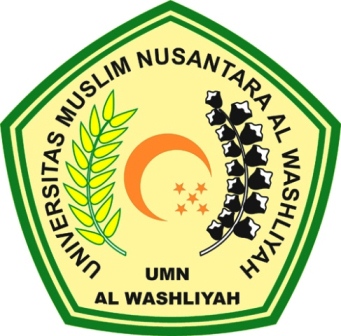 FAKULTAS KEGURUAN DAN ILMU PENDIDIKANUNIVERSITAS MUSLIM NUSANTARA AL WASHLIYAHMEDAN2017UPAYA MENINGKATKAN MINAT DAN HASIL BELAJAR MATEMATIKA SISWA MELALUI PEMBELAJARAN TWO STAY TWO STRAYDI KELAS VIII SMP SWASTA PAB 6 LUBUK PAKAM Skripsi ini Diajukan untuk Melengkapi Tugas-tugas dan Memenuhi Syarat-syarat untuk Mencapai Gelar Sarjana Pendidikan pada Jurusan Pendidikan Matematika dan Ilmu Pengetahuan Alam Program Studi Pendidikan MatematikaOlehBADRIYAHNPM 131114161FAKULTAS KEGURUAN DAN ILMU PENDIDIKANUNIVERSITAS MUSLIM NUSANTARA AL WASHLIYAHMEDAN2017